8月20日，第二十届成都建博会将在西博城盛大开幕（内附展馆详细展位图）8月20日，成都·中国西部国际博览城，第二十届成都建筑及装饰材料博览会即将开幕，目前各项工作已准备就绪。·14万平米展示面积·20多种行业产品大类及技术·千余家参展企业同台竞技·万件展品覆盖家居建材产业链·为大家居建材行业提供整体解决方案·集结行业权威合作方和业内翘楚为行业把脉·与中西部的9万业内人士畅谈疫后商机·展会微信实现展会现场实况一手掌握2020年全新起航打造规模化、专业化平台，汇聚国内外的最新家居建材潮流趋势和商业模式，推动疫后发展。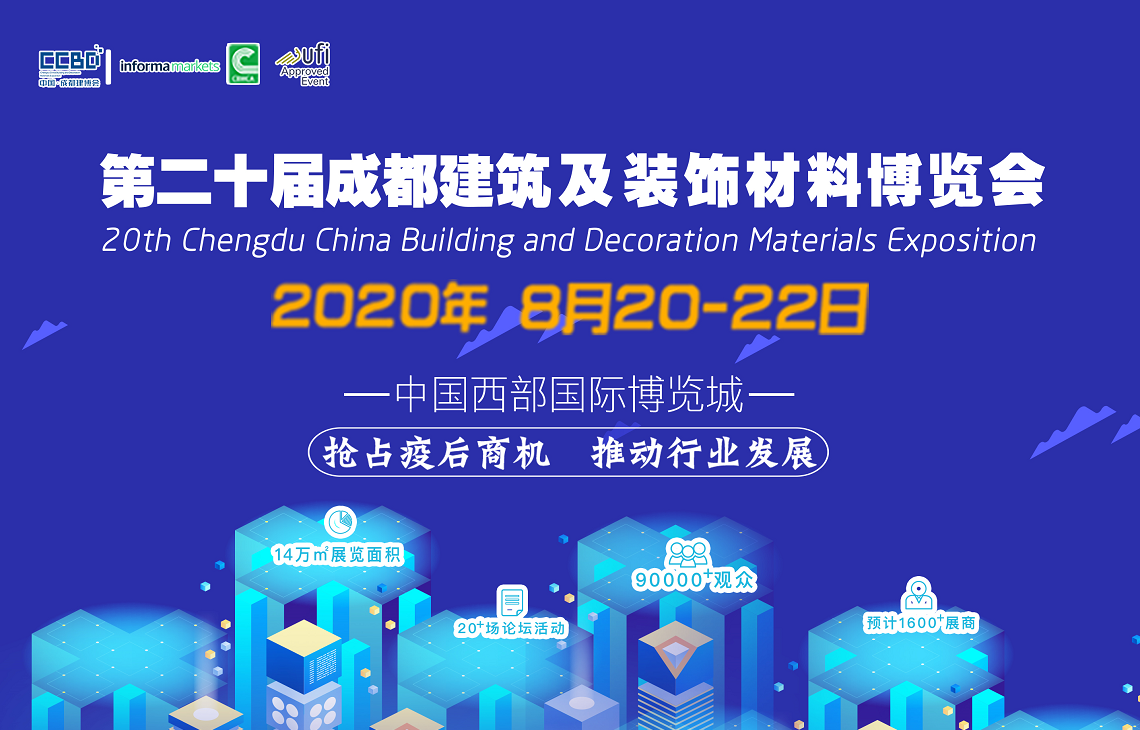 全产业链布局，知名品牌齐入驻成都建博会做为中西部大家居建装行业领先展会，秉承展会聚合优势，由“建”到“装”全产业链覆盖，以展示门窗、定制家居、顶墙地材、智能家居、陶瓷卫浴、厨房电器、建筑新材料、装配式建筑、园林景观、灯饰照明、暖通舒适家居等为特点，努力为大家居建装行业提供完整解决方案与优质高效的商贸平台，是国内外知名品牌拓展西部市场的首选平台。参展品牌包括：家亿轩、贝安美/金阳宇、新帝皇/金至轩、东元、新合、蜀乐、三维家、汉的电气、顶上明珠、乐可多、玉龙、简优陶瓷、中暖/华美森、烯材、纯青、欧兰泥、格丽兰、万磊涂料、卡颂、舒尔茨、方太、春绣墙布、爱玛集成吊顶、艾拉物联、雅观、佰士嘉、圣雅居、金迪莱/柜柜、亚林、永洪、攀钢、华邦保和、宗盛、丰远宏大、舒纳沃恩等。同时行业协会组团参展，包括：九正建材、广东省门窗协会、佛山市门业协会、蓉窗汇、成都浴室柜协会、重庆衣柜橱柜定制行业协会、佛山市南海区全铝家居行业协会、成都涂料行业协会、中国建筑材料流通协会照明电气委员会及陶瓷制造生产服务委员会、广东燃气采暖热水炉商会、店口水暖产业联盟、锁贸通展团、四川省装配式建筑产品协会、成都市建筑材料行业协会、成都市节能及新材料产业协会、成都名优产品供需企业联盟、四川省地坪工程技术协会等展团，参展企业1569家。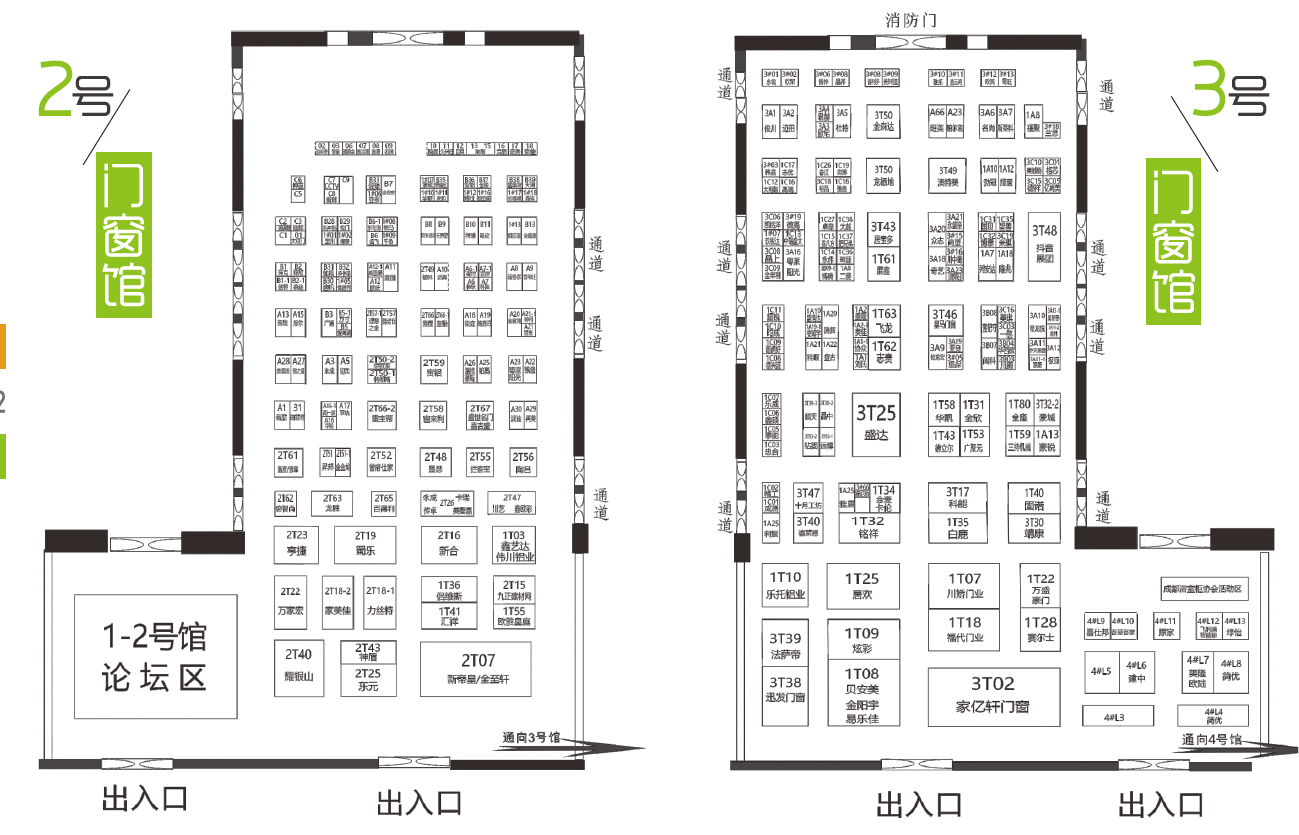 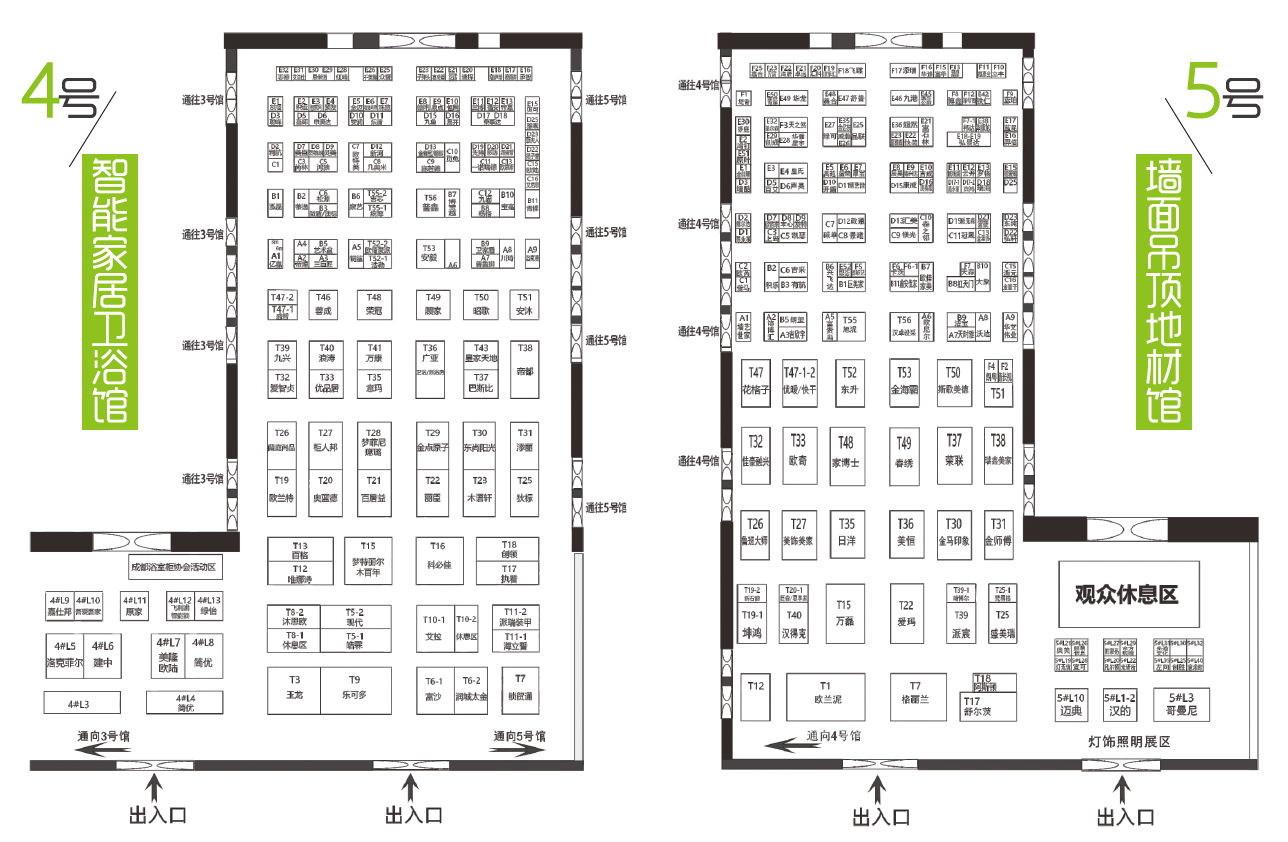 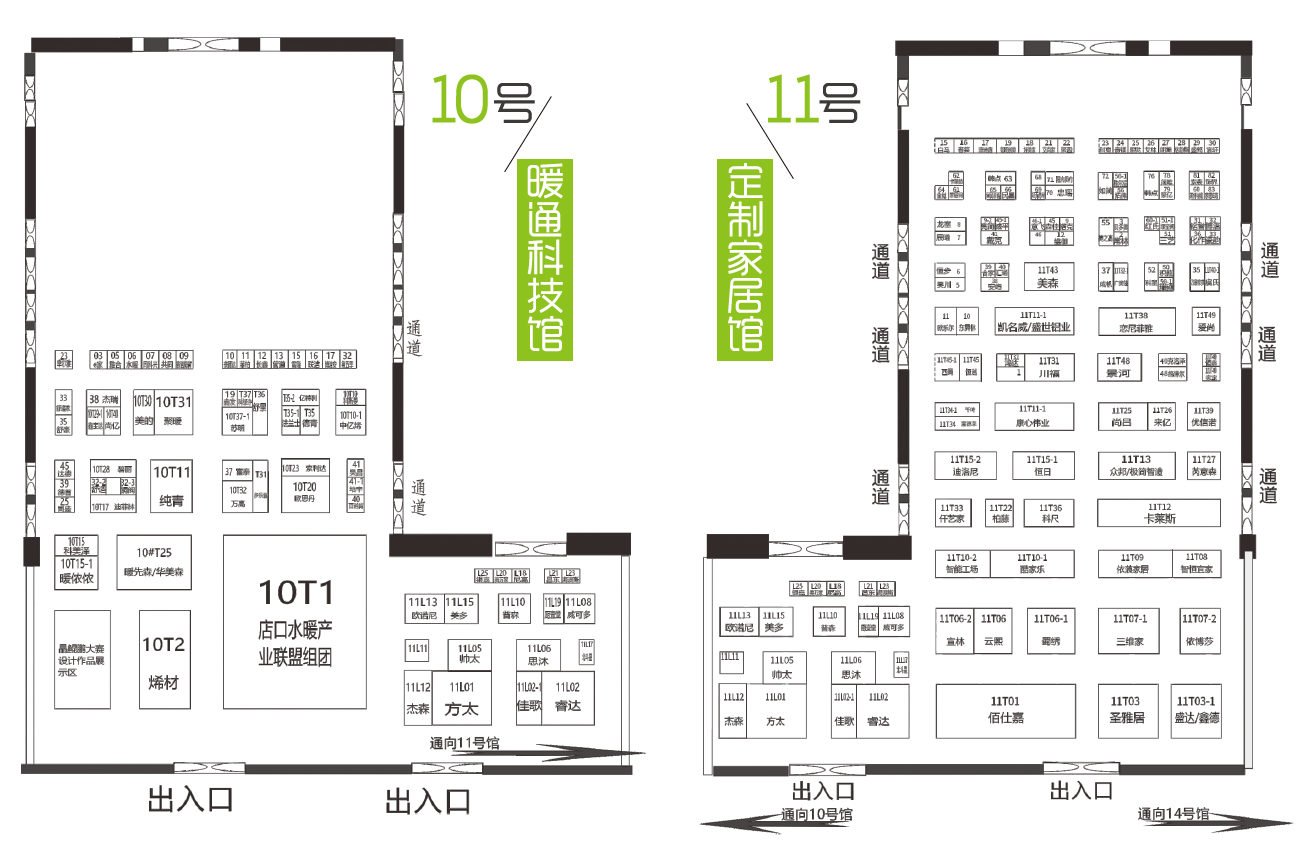 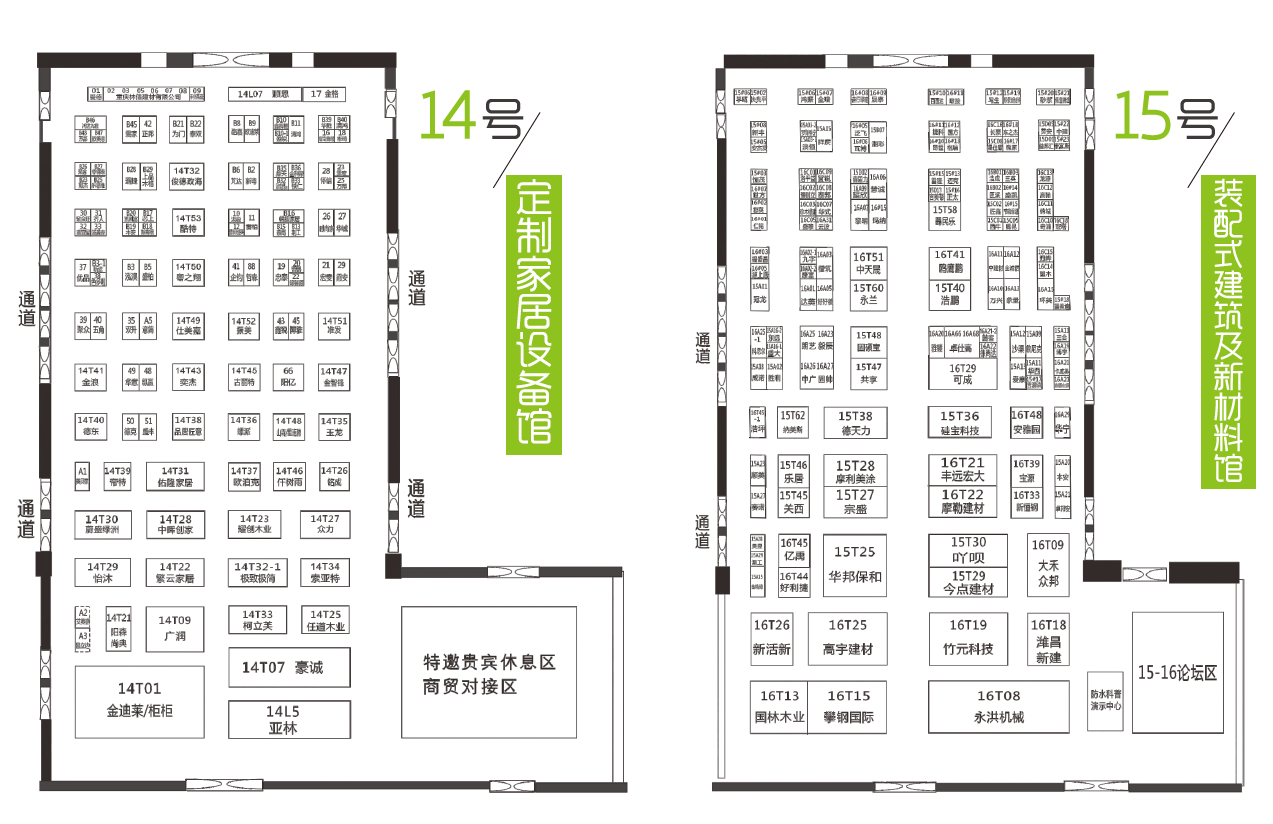 20场行业活动，掌握行业风向标 成都建博会联合中国建筑材料流通协会、四川省室内装饰协会在内的30多家行业协会及行业媒体共同推出了超20场专题论坛和活动，包括新品发布、高峰论坛、颁奖典礼、作品展示、商贸配对、新营销培训等多种形式的活动。紧紧围绕探讨疫后行业发展动向、产业设计创新赋能、项目供需对接交流、热点技术应用、营销技能培训等方向，让展商与观众能够与业内资深专家及同行精英共交流，提前掌握行业新理念、新技术，从而为业务扩展与职业发展助力。2020年防水产业高峰论坛时间：2020年8月20日10：30-12：00地点： 15-16号连接馆2020第二届中国西部绿色建筑节能新材料、新技术高峰论坛时间：2020年8月20日上午09：30-12：00地点： 9号馆眉山厅2020年四川省建筑门窗幕墙行业发展高峰论坛时间：2020年8月20日14：00-18：00地点：9号馆成都厅2020晶鲲鹏国际设计大赛颁奖盛典、高峰论坛时间：2020年8月20日下午13:30-18:50地点：9号馆C厅中国西部白水泥峰会时间：2020年8月20日14：00-17：00地点： 9号馆·天府厅2020中国家居建材行业——数字化直播营销升级高峰论坛时间：2020年8月20日14：00-16：30地点： 1-2号连接馆“2020中西部建筑供采对接会”华西专场时间：2020年8月20日13：30-17：00地点： 14-15号连接馆2020中国西部首届“既有建筑与城市更新”高峰论坛时间：2020年8月20日13：30-17：00地点：9号馆眉山厅2020中国（西部）人才驱动与数字经济产业振兴论坛时间：2020年8月21日10：00-12：30地点：9号馆成都厅双城经济时代 设计制胜未来-------2020室内设计求新创变步入多元论坛时间：2020年8月21日上午10:00-12:30地点：1-2号连接馆2020智能电气行业趋势分析暨汉的智家系统发布会时间：2020年8月21日10：00-12：30地点：9号馆眉山厅2020西部智能家居渠道创新论坛时间：2020年8月20日13：30-17：00地点： 1-2号连接馆世界人居环境科学发展（成都）高峰论坛时间：2020年8月21日10：00-17：00地点： 15-16号连接馆2020中国西部不锈钢产品应用论坛时间：2020年8月21日14：00-17：00地点：9号馆眉山厅2020四川锁业发展大会暨“万匠联盟”盈利模式发布会时间：2020年8月21日10：00-12：30地点：9号馆成都厅2020成都建博会一对一商贸对接会时间：2020年8月20-22日地点： 14-15号连接馆“艾景奖·国际园林景观规划设计大会”作品展示时间：2020年8月21日全天9:30-17:00地点：15-16号连接馆2020晶鲲鹏国际设计大赛优秀作品展示时间：2020年8月20-22日地点：10号馆2020年是危与机并存的一年，如何将“危”机转换成“商“机？2020成都建博会将与各行业协会/企业/媒体/卖场等共同努力，竭尽全力为行业提供高效务实的商贸平台，8月20-22日，成都·中国西部国际博览城，诚邀您莅临现场！现点击进行参观预登记，现场免排队便捷入场，更能享受VIP专属服务，我们还将抽取幸运儿，送京东卡、加油卡、话费卡……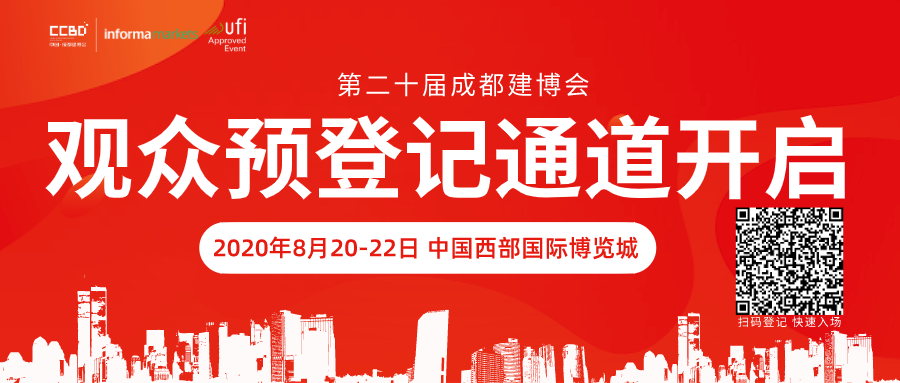 联系方式：展会官网：www.cdjbh.cn吕小姐   邮箱：lv.fan@informa.com电话：028-67936031